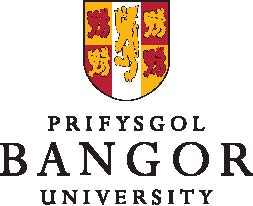 YSTAFELL GYNHADLEDD ACONFERENCE ROOM A